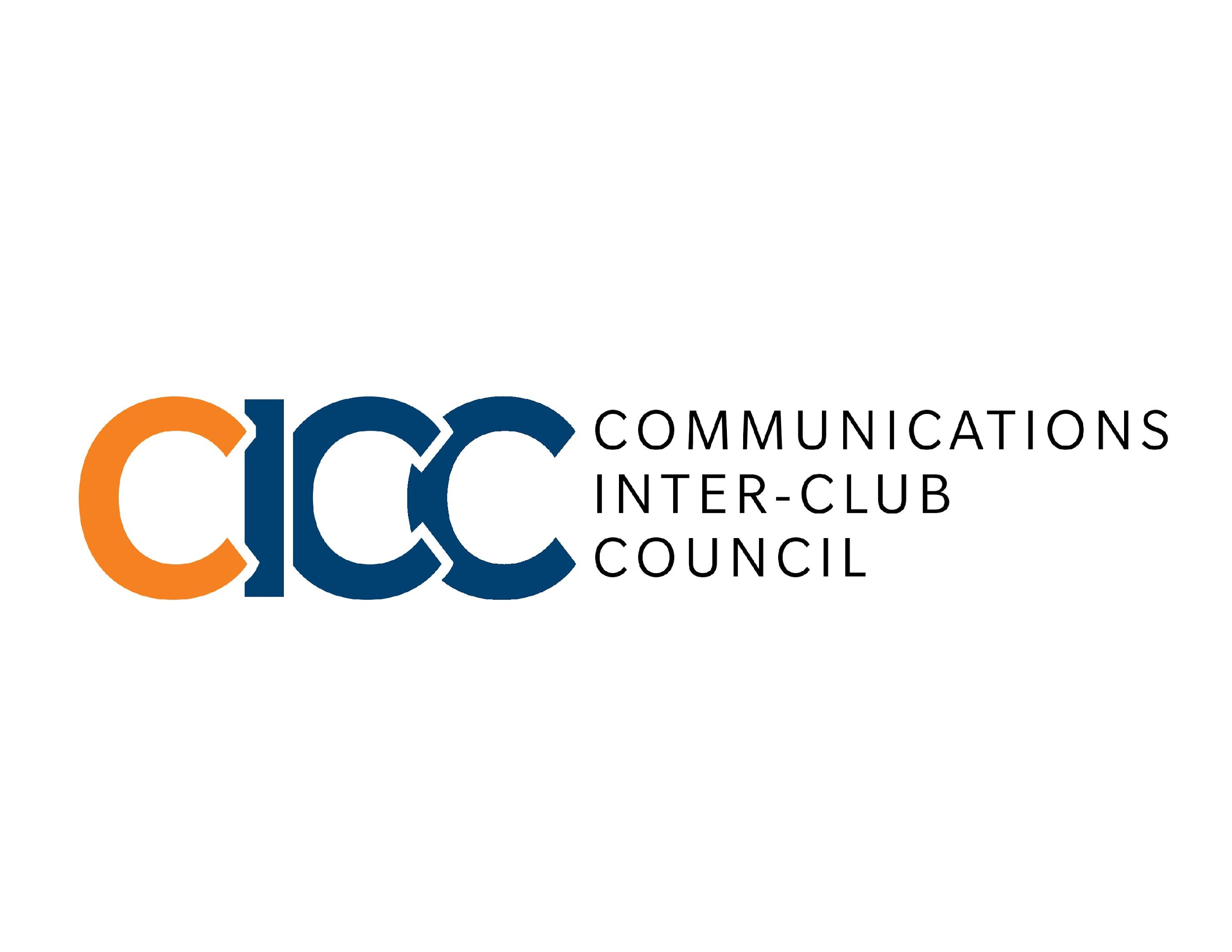 http://communications.fullerton.edu/studentlife/cicc/http://communications.fullerton.edu/studentlife/cicc/General Council MeetingMonday September 14, 2020                                       10:00 – 11:30 AM Zoom Meeting ID:980 0728 9950General Council MeetingMonday September 14, 2020                                       10:00 – 11:30 AM Zoom Meeting ID:980 0728 9950Meeting called by: Natalie Tran, Chair Natalie Tran, Chair Natalie Tran, ChairAttendees: Executive Council Members, Club Representatives, Members-at-large, ASI BOD Executive Council Members, Club Representatives, Members-at-large, ASI BOD Executive Council Members, Club Representatives, Members-at-large, ASI BODAGENDA ITEMSAGENDA ITEMSAGENDA ITEMSAGENDA ITEMSCall to Order TranRoll Call   Attendance  Attendance DawsonApproval of Agenda  September 14th Agenda  September 14th Agenda CouncilApproval of Minutes  August 31st Minutes  August 31st Minutes CouncilPublic Speakers None NoneFinancial Report  Presentation: Budget   Presentation: Budget  FlanaganTime Certain  Communications Specialist at 10:30 AM  Communications Specialist at 10:30 AM HernandezUnfinished Business None NoneOld Business None NoneWelcome Vice Chair Elections UpdateVice Chair Elections Update TranNew BusinessPost-Event PresentationsPost-Event Presentations TranReportsChair Vice Chair of Finance Director of AdministrationDirector of ProductionsDirector of CommunicationsAdviserASI RepsClub RepsChair Vice Chair of Finance Director of AdministrationDirector of ProductionsDirector of CommunicationsAdviserASI RepsClub Reps Tran Flanagan Dawson Ochoa Naranjo Flores Mukbel, Wright AllCall for Agenda Items:  TranAdjournment Tran